TymoshchukExperience:Documents and further information:CONT	Fortuna 2				MALiTA	TSCHUDI	ch/cook	29.10.08-03.03.09 TOTUSPosition applied for: CookDate of birth: 25.01.1966 (age: 51)Citizenship: UkraineResidence permit in Ukraine: YesCountry of residence: UkraineCity of residence: OdessaPermanent address: Korabelnaya 7 /10Contact Tel. No: +38 (063) 576-96-45E-Mail: oleg_timson2007@ukr.netU.S. visa: NoE.U. visa: NoUkrainian biometric international passport: YesDate available from: 02.02.2016English knowledge: GoodMinimum salary: 2000 $ per month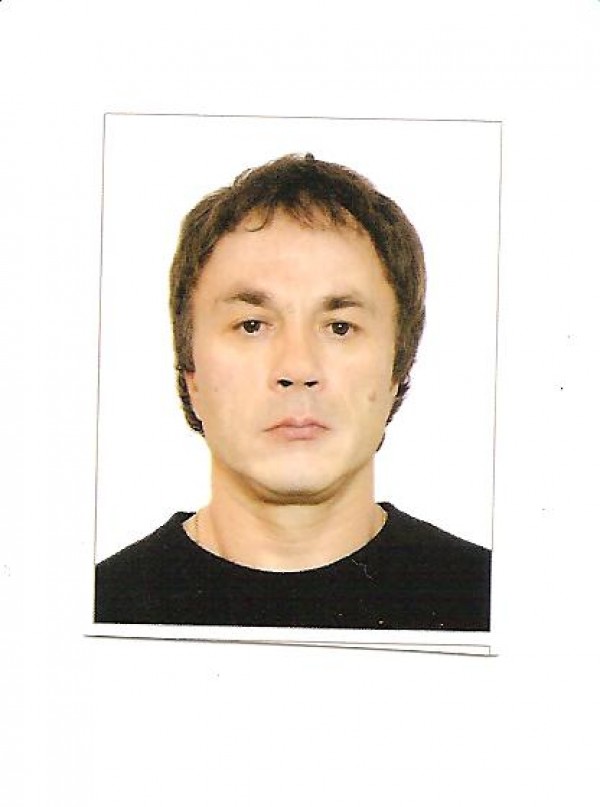 PositionFrom / ToVessel nameVessel typeDWTMEBHPFlagShipownerCrewingCook22.08.2007-13.10.2007PAGENTURNAnchor Handling Tug Supply-VILLATIDEWATERSEACOVERCook16.02.2007-29.05.2007GOLDBLATAnchor Handling Tug Supply-BELIZETIDEWATERSEACOVERCook29.06.2006-12.12.2006UPPLANDContainer Ship-ANTIGUASCOTT SHIPPNAUTILUSCook12.12.2005-23.04.2006ZIM VENEZUELAContainer Ship-GIBRALTAMUKLEBUSTHAUG.NAUTILUSCook20.01.2005-31.05.2005M/V RIO NEGROContainer Ship-LIBERNMS NAUTIKALYFA NARINCook22.03.2003-23.10.2003WEHR FLOTTBEKContainer Ship-LIBEROSKAR WEHRSTAFFCENTRCook30.04.2002-10.10.2002M/V ELQVIContainer Ship-MARSHALOSKAR WEHRSTAFFCENTRCook09.08.2001-19.02.2002M/V QVETZALContainer Ship-GermanOSKAR WEHRSTAFFCENTRCook10.01.2008-08.07.0008IEVEI  GLREENAnchor Handling Tug Supply-ITALYMARNAVIINTER MARINCook27.02.2004-04.07.0004WEHR HAVELContainer Ship-MARSHALOSKAR WEHRSTAFFCENTR